Celebrating God’s Creation ‘Jubilee for the Earth’A Service to mark CreationtideLed byRt Rev’d Robert Innes and Rt Rev’d David HamidPreacherRt. Rev’d Nicholas HoltamBishop of Salisbury and the Church of England’s lead bishop on environmental issuesFriday, 18th September, 202018.00 CET via Zoom(please be online by 17.45)Celebrating God’s Creation - Jubilee for the EarthWelcome to this act of the worship of God which helps us celebrate the gift of God’s creation and to reflect on the challenges that face us in our care for this great gift.Different people from across the Diocese will lead sections of the service with Mary Talbot (from Holy Trinity, Geneva) responding for all of us out loud. Please keep your screen on mute but join in with the service where you are.Opening prayerYou may like to light a candle and set the space with other natural itemsthat represent the agriculture or wilderness of your local ecology.	We gather in the name of the Triune God, Creator, Redeemer, and Sustainer of the Earth and all its creatures.All	Praise be to the Holy Trinity! God is sound and life, Creator of the Universe,Source of all life whom the angels sing; wondrous light of all the mysteries known or unknown to humankind, and life that lives in all. (Hildegard of Bingen, 13th century)Opening sentences	We gather in the image of the creatorAll 	who is a community of love.	We gather in the name of the RedeemerAll	who reconciles all of creation.	We gather in the presence of the life giverAll	who inspires new life and renews it.Psalm 104 - Read by Canon Medhat Sabry, Chaplain at St. John’s, Casablanca	Bless the Lord O my soulAll	All creatures look to you to give them their food at the proper time.When you open your hand, they are satisfied with good things.	You have made the moon to mark the seasons; the sun knows the time for its setting.You make darkness, and it is night, when all the animals of the forest come creeping out.All	All creatures look to you to give them their food at the proper time.When you open your hand, they are satisfied with good things.	The lions roar for their prey and seek their food from God; The sun rises, and they steal away; they return and lie down in their dens. Then people go out to their work, to their labour until evening.All	All creatures look to you to give them their food at the proper time.When you open your hand, they are satisfied with good things.	From your lofty abode you water the mountains; You make springs gush firth in the valleys; they flow between the hills, giving drink to every wild animal;All	All creatures look to you to give them their food at the proper time.When you open your hand, they are satisfied with good things.You cause the grass to grow for the cattle, and plants for people to use, to bring forth food from the Earth, wine to gladden the human heart, oil to make the face shine, and bread the strengthen the human soul. All	All creatures look to you to give them their food at the proper time.When you open your hand, they are satisfied with good things.	The Earth is satisfied with the fruit of your work.All	All creatures look to you to give them their food at the proper time.When you open your hand, they are satisfied with good things.	May the glory of the Lord endure forever!Confession (based on Leviticus 25:1-25)We praise you God, for the Earth that sustains life. Through the planetary cycles of days and seasons, renewal and growth, you open your hand to give all creatures our food in the proper time. In your Wisdom you gave a Sabbath for the land to rest. But these days our living pushes the planet beyond its limits.Our demand for growth, and an endless cycle of production and consumption are exhausting our world. The forests are leached, the topsoil erodes, the fields fail, the deserts advance, the seas acidify, the storms intensify. Humans and animals are forced to flee in search of security. We have not allowed the land to observe a Sabbath, and the Earth is struggling to renew. And so we confess.SilenceGod of mercy and justice	You tell us the land must rest, free from the burden of production.All	We confess our demand that the Earth produce beyond its limits, andour bondage to desire more.	You call us to pause from sowing, pruning, and reaping in ways that destroy the soil.All	We confess our voracious consumption of food and energy.	You assure us that we can be filled from the yield of the land.All	We confess our lack of trust that we can thrive within the Earth’s limits.	You affirm that our security is found in enough.All	We confess our lack of courage to resist the myth of endless growth.	You tell us that the land must not be sold permanently, because the land is Yours, and everything in it.All	We confess to thinking of creation as given, instead of a gift.You call us to leave enough fruit on the vine and in the fields to feed our neighbours and replenish the Earth.All	We confess our failure to share what we receive from the Earth.	You call us to fairness and justice.All	We confess our lack of faith, not loving you with our whole heart and strength and mind, or our human and non-human neighbours as ourselves.	Turn us from fear and mistrust,All	and free us to imagine a life reconciled to the Earth and all creatures, through the Good News of Jesus Christ, in whose name we pray.The Spirit helps us in our weakness; for we do not know how to pray as we ought, but that very Spirit intercedes with sighs too deep for words.And God, who searches the heart, knows what is the mind of the Spirit, because the Spirit intercedes for the saints according to the will of God.(Romans 8:26–27)All	 Amen.Reading - Genesis 1.1-14 – read by Chris Walley, Reader at Holy Trinity, Cannes.1In the beginning when God created the heavens and the earth, 2the earth was a formless void and darkness covered the face of the deep, while a wind from God swept over the face of the waters. 3Then God said, ‘Let there be light’; and there was light. 4And God saw that the light was good; and God separated the light from the darkness. 5God called the light Day, and the darkness he called Night. And there was evening and there was morning, the first day.6 And God said, ‘Let there be a dome in the midst of the waters, and let it separate the waters from the waters.’ 7So God made the dome and separated the waters that were under the dome from the waters that were above the dome. And it was so. 8God called the dome Sky. And there was evening and there was morning, the second day.9 And God said, ‘Let the waters under the sky be gathered together into one place, and let the dry land appear.’ And it was so. 10God called the dry land Earth, and the waters that were gathered together he called Seas. And God saw that it was good. 11Then God said, ‘Let the earth put forth vegetation: plants yielding seed, and fruit trees of every kind on earth that bear fruit with the seed in it.’ And it was so. 12The earth brought forth vegetation: plants yielding seed of every kind, and trees of every kind bearing fruit with the seed in it. And God saw that it was good. 13And there was evening and there was morning, the third day.14 And God said, ‘Let there be lights in the dome of the sky to separate the day from the night; and let them be for signs and for seasons and for days and years.This is the word of the LordAll	Thanks be to GodReflectionsTo be introduced informally by Bp Robert.	Two personal reflections on our care for God’s creation - Rev’d Stephen Murray, Chaplain at St.John the Evangelist, GhentRichard King, from the Chaplaincy at BernReading - John 13.12-17 - read by Zelie Peppiette, Chair of the Environment Committee at Holy Trinity Pro-Cathedral, Brussels.12 After he had washed their feet, had put on his robe, and had returned to the table, he said to them, ‘Do you know what I have done to you? 13You call me Teacher and Lord—and you are right, for that is what I am. 14So if I, your Lord and Teacher, have washed your feet, you also ought to wash one another’s feet. 15For I have set you an example, that you also should do as I have done to you. 16Very truly, I tell you, servants are not greater than their master, nor are messengers greater than the one who sent them. 17If you know these things, you are blessed if you do them.This is the word of the LordAll	Thanks be to GodSermon - Rt Rev’d Nick Holtam, Bishop of Salisbury and the Church of England’s lead bishop on environmental issues.Silent reflectionProfession of faith	We belong to the Creator in whose image we are all made.All	in God we are breathing, in God we are living, in God we share the life of all creation.We belong to Jesus Christ, the true icon of God and of humanity.All	In him God is breathing, in him God is living, through him we are reconciled.We belong to the Holy Spirit, who gives us new life and strengthens our faith.All	In the Spirit love is breathing, in the Spirit truth is living, the breath of God always moves us.We belong to the Holy Trinity, who is one in all and Three-in-One.All	In God we are all made, in Christ we are all saved, in the Spirit we are all united.(written by Per Harling)Offering PrayerLed by Rev’d Elizabeth Bussmann-Morton, Diocese in Europe Environment Officer	We pray in thanksgiving for Mother earth in who all life is rooted.Brother Sun whose energy radiates life, Sister Water who nurtures and revives us, and co-creatures with whom we live, and for whom we are called to till and keep this garden.All	enlighten our hearts and remain with your world.	All-powerful God, you are present in the whole universe and in the smallest of your creatures. You embrace with your tenderness all that exists. Pour out upon us the power of your love, that we may protect life and beauty. Fill us with peace, that we may live as brothers and sisters, harming no-one.Creative SpiritAll 	enlighten our hearts and remain with your world.	 O God of the poor, help us to rescue the abandoned and forgotten of this Earth, so precious in your eyes. Bring healing to our lives, that we may protect the world and not prey on it, that we may sow beauty, not pollution and destruction. Touch the hearts of those who look only for gain at the expense of the poor and the Earth.Creative Spirit.All	enlighten our hearts and remain with your world.	Teach us to discover the worth of each thing, to be filled with awe and contemplation, to recognize that we are profoundly united with every creature as we journey towards infinite light.Creative Spirit.All	enlighten our hearts and remain with your world.	In the wake of the COVID-19 global pandemic, hear our cries of compassion, and heal our world and all creatures. Inspire our hearts with a holy imagination, to rise, freed from the demands to produce and consume to imagine a just, sustainable way of living, where all have enough, and all may be restored.All	enlighten our hearts and remain with your world.During this Season of Creation, grant us courage to observe a Sabbath for our planet. Strengthen us with the faith to trust in your providence.Inspire us with the creativity to share what we have been given. Teach us to be satisfied with enough. And as we proclaim a Jubilee for the Earth, send Your Holy Spirit to renew the face of the ground.All	 enlighten our hearts and remain with your world.	We thank you for being with us each day. Encourage us, we pray, in our struggle for justice love and peace.Creative Spirit,All	enlighten our hearts and remain with your world. Amen.(adapted from A prayer for the Earth, Pope Francis, Laudato Si)Lord’s PrayerAs our Saviour Christ has commanded and taught us we are bold to say,Our Father, who art in Heaven,hallowed be thy Name,your kingdom come,your will be done,on Earth as it is in Heaven.Give us this day our daily bread.And forgive us our trespasses,as we forgive those who trespass against us.And lead us not into temptation,but deliver us from evil.For yours is the kingdom,and the power, and the glory,for ever and ever. Amen.BlessingMay God who established the dance of creation,Who marvelled at the lilies of the field,Who transforms chaos to order,Lead us to transform our lives and the ChurchTo reflect God’s glory in creation. And the blessing of Almighty God…….Amen.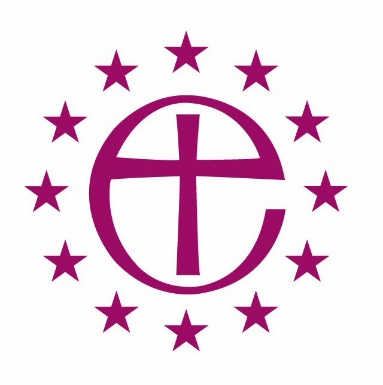 The Diocese in Europe